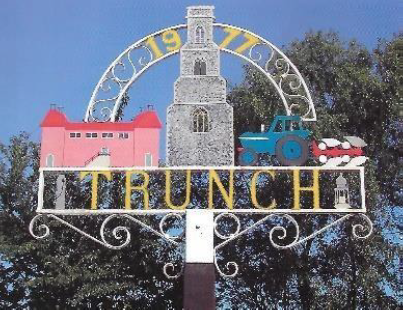 Councillors are summoned to, and members of the public and press are invited to attend. At item 4 the public will be invited to give their views and questions to the Parish Council on issues on the agenda or raise issues for the consideration of inclusion at future meetings. This item will generally be limited to a 30 minute duration and will first include County/District Councillors and Police reports.Tracy Neave Clerk to Trunch Parish Council 8th March 2024AGENDA 1. Apologies for absence 2. To receive declarations of interest for items on the agenda and to consider any requests for dispensations3. To confirm the Minutes of the meeting held on 13th February 20244.Public Participation4.1 County Councillors report (February 2024 report received via email)4.2 District Councillors report 4.3 Tim Payne Church Warden5. Correspondence5.1 NALC newletter sent via email5.2 NALC Chief Executive Bulletin sent via email5.3 NCF Funding and Support bulletin sent via email5.4 5.5 5.6 5.7 6. Matters arising from previous minutes and to receive updates7. New items7.1 Clerk’s report7.2 Training7.3 Orsted 3 Community Fund7.4 Blister Pack Recycling8. Periodic items8.1 To formally adopt Policies9.  Finance 9.1 Bank statements and bank reconciliation9.2 Income and Expenditure9.3 Payment schedule   9.4 Internal Audit Update10. Highways10.1 Highways Inspection Update and Actions 10.2 To receive any other Highways matters and agree action 11. Playing Field 11.1 To receive any playing field matters and agree actions. 12. Planning 12.1 New Planning Applications and agree actions12.2 Decisions12.3 Appeals13 Footpaths13.1 To receive footpath matters and agree action 14 To receive a report and consider any actions14.1 Allotments 14.2 Community Speed 14.3 Neighbourhood Plan 14.4 Good Neighbour Scheme 14.5 Warm Room 15. General Parish Issues (for information only)16. Set date of next Parish Council Meeting 